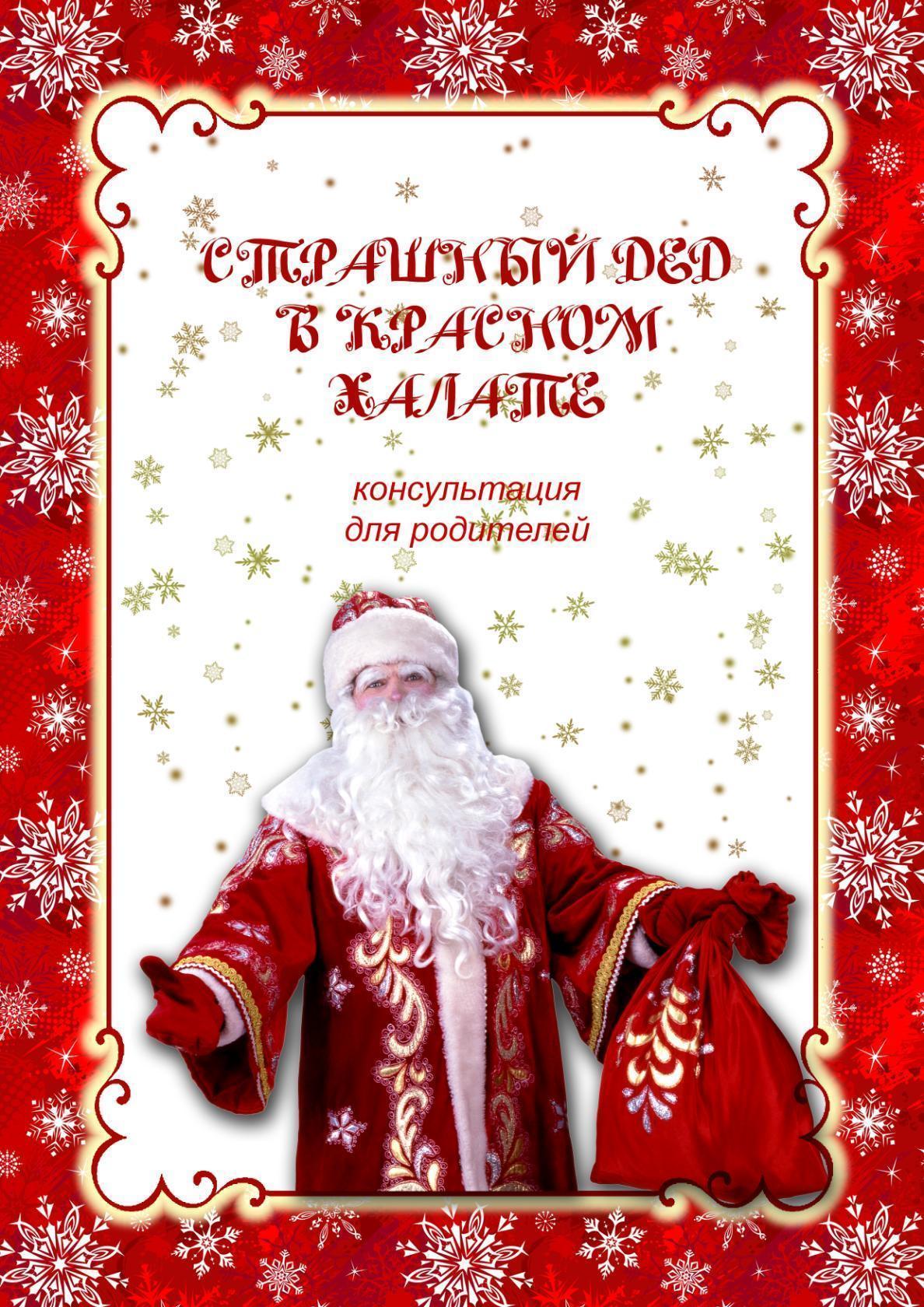 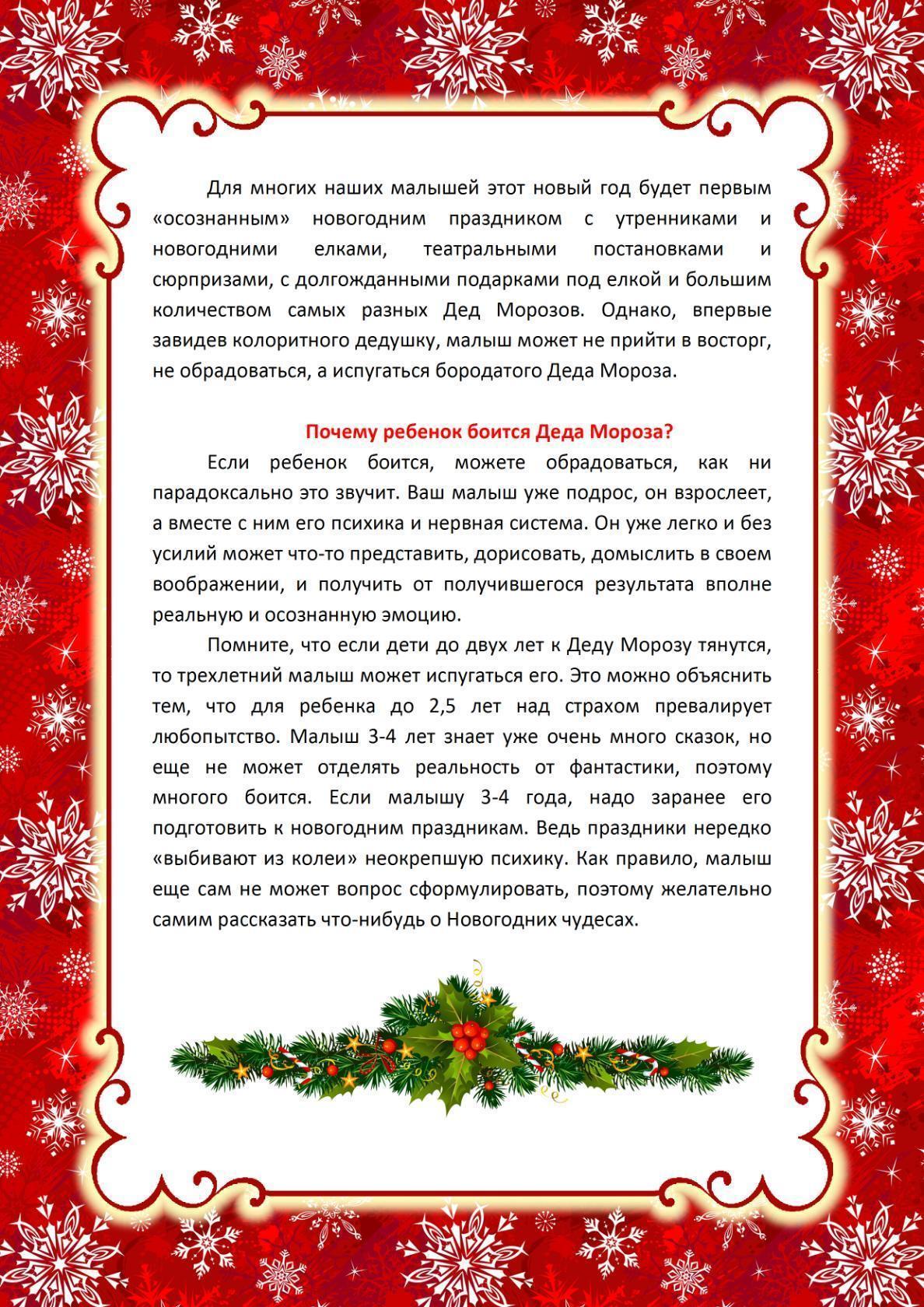 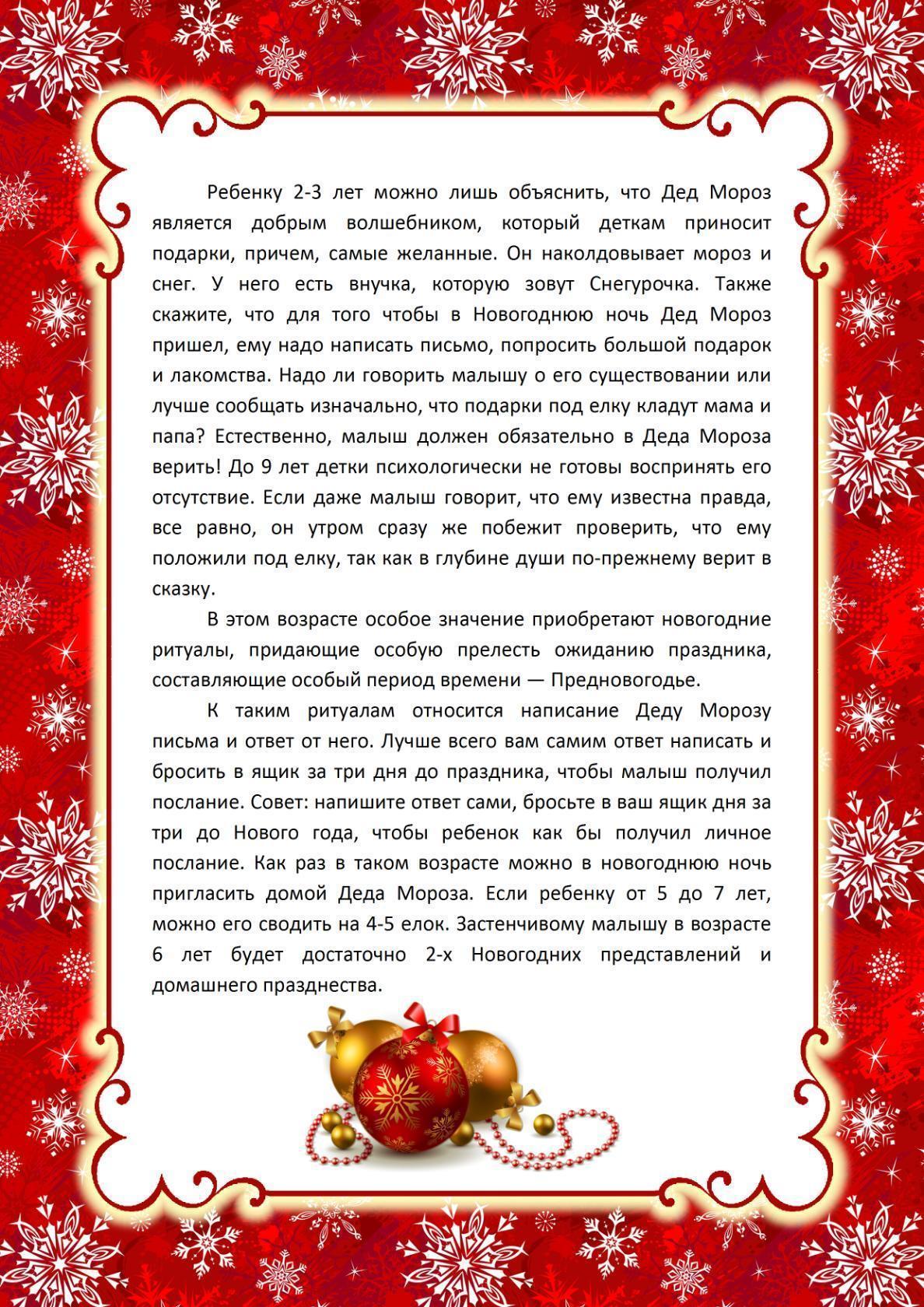 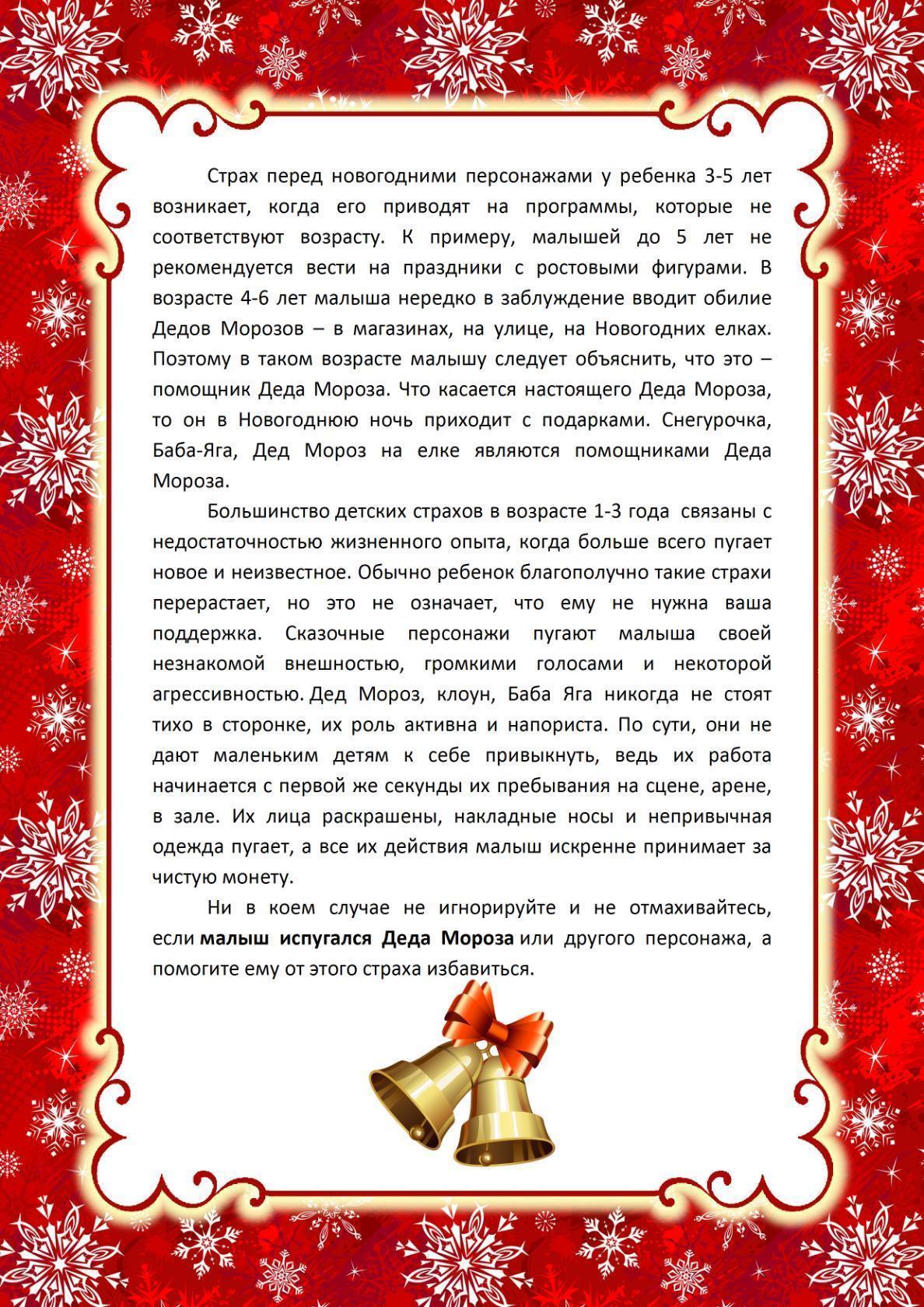 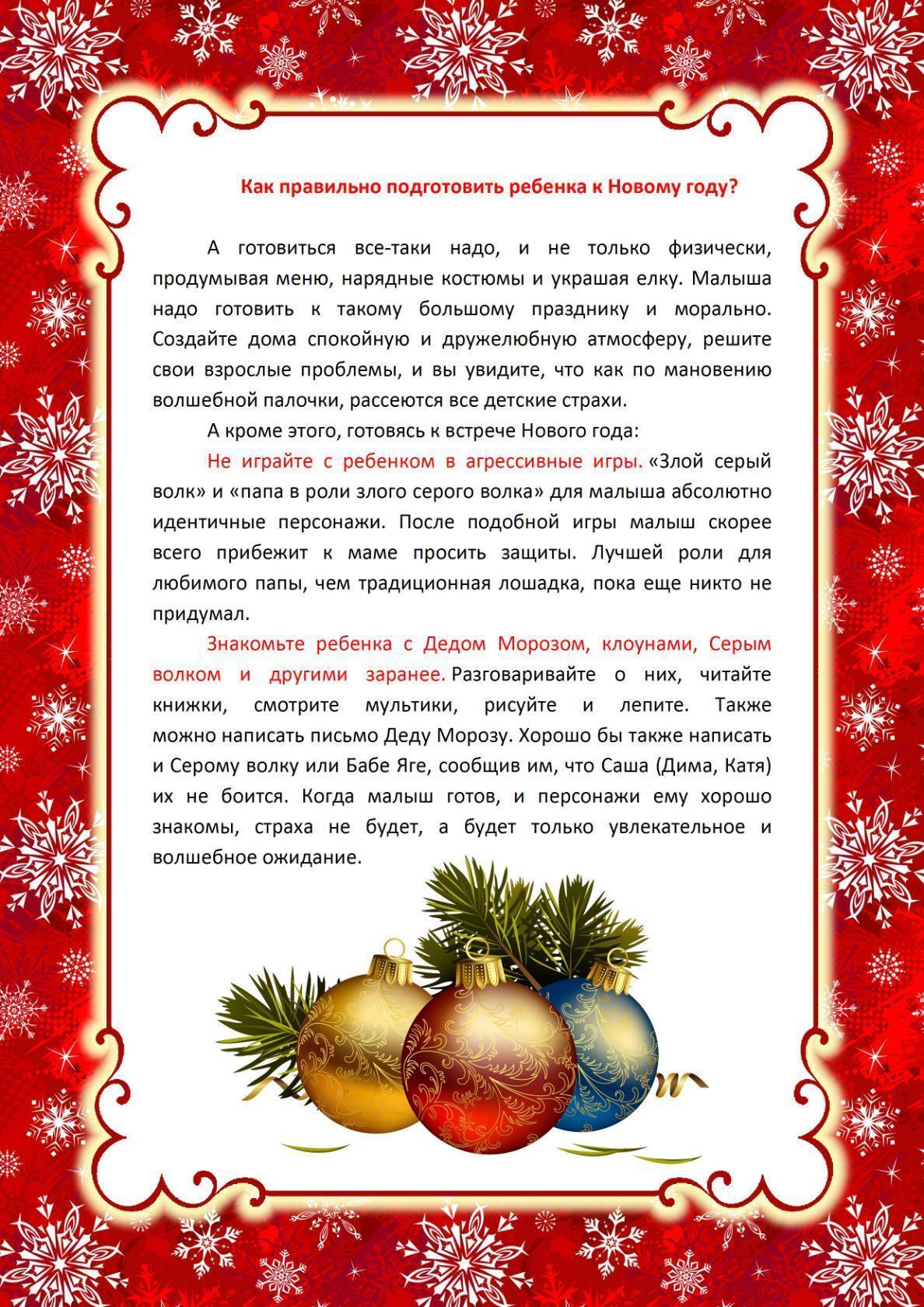 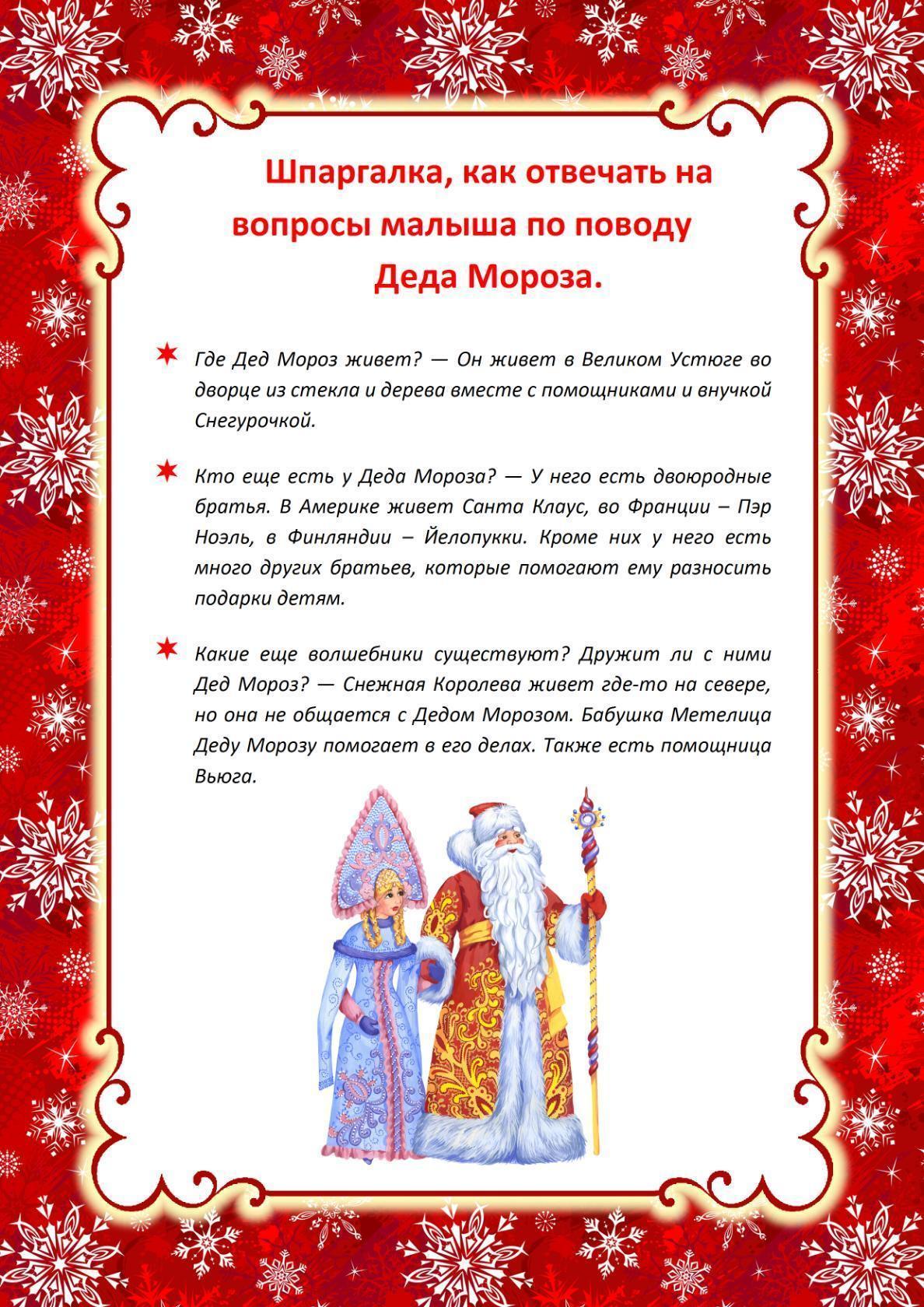 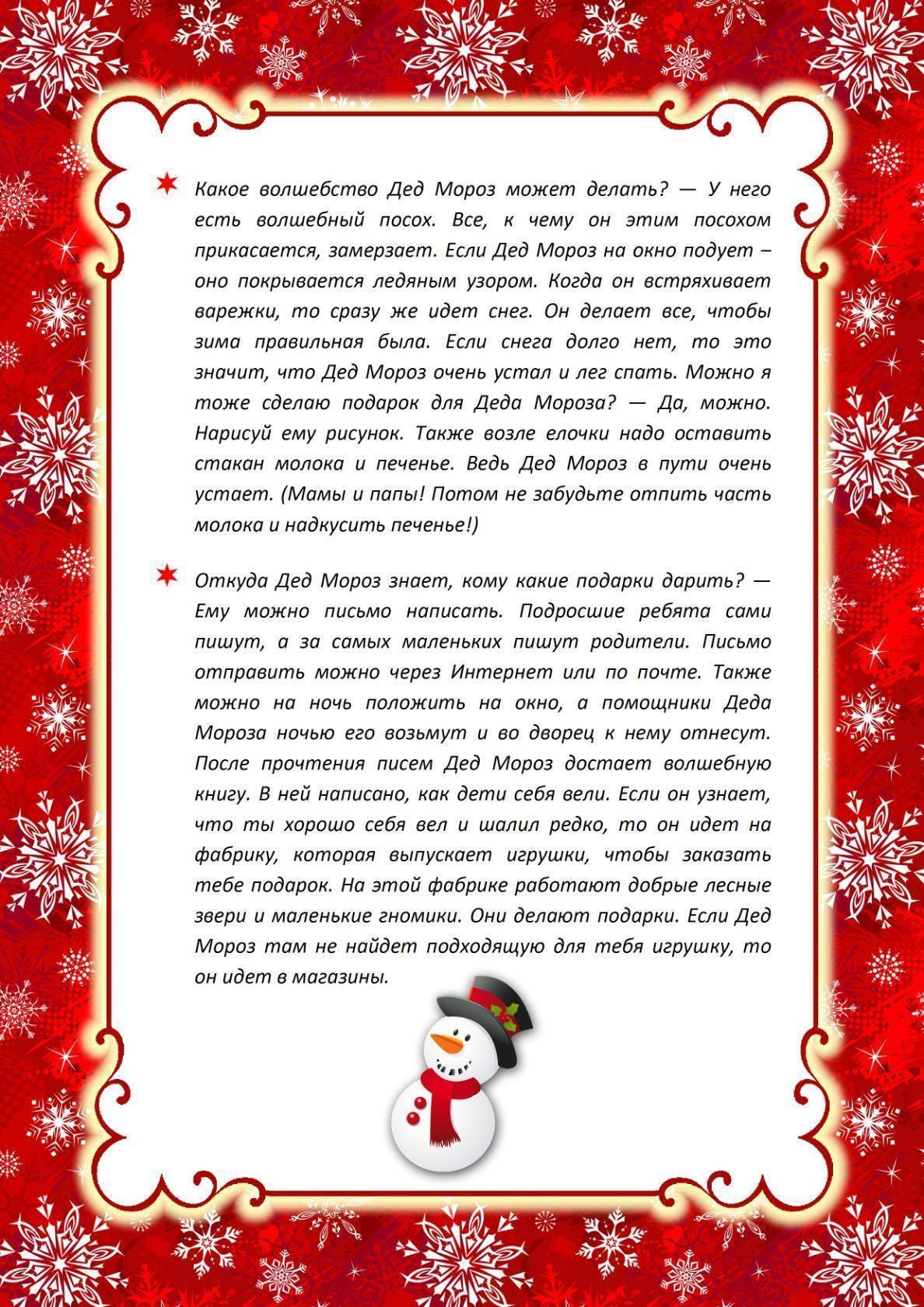 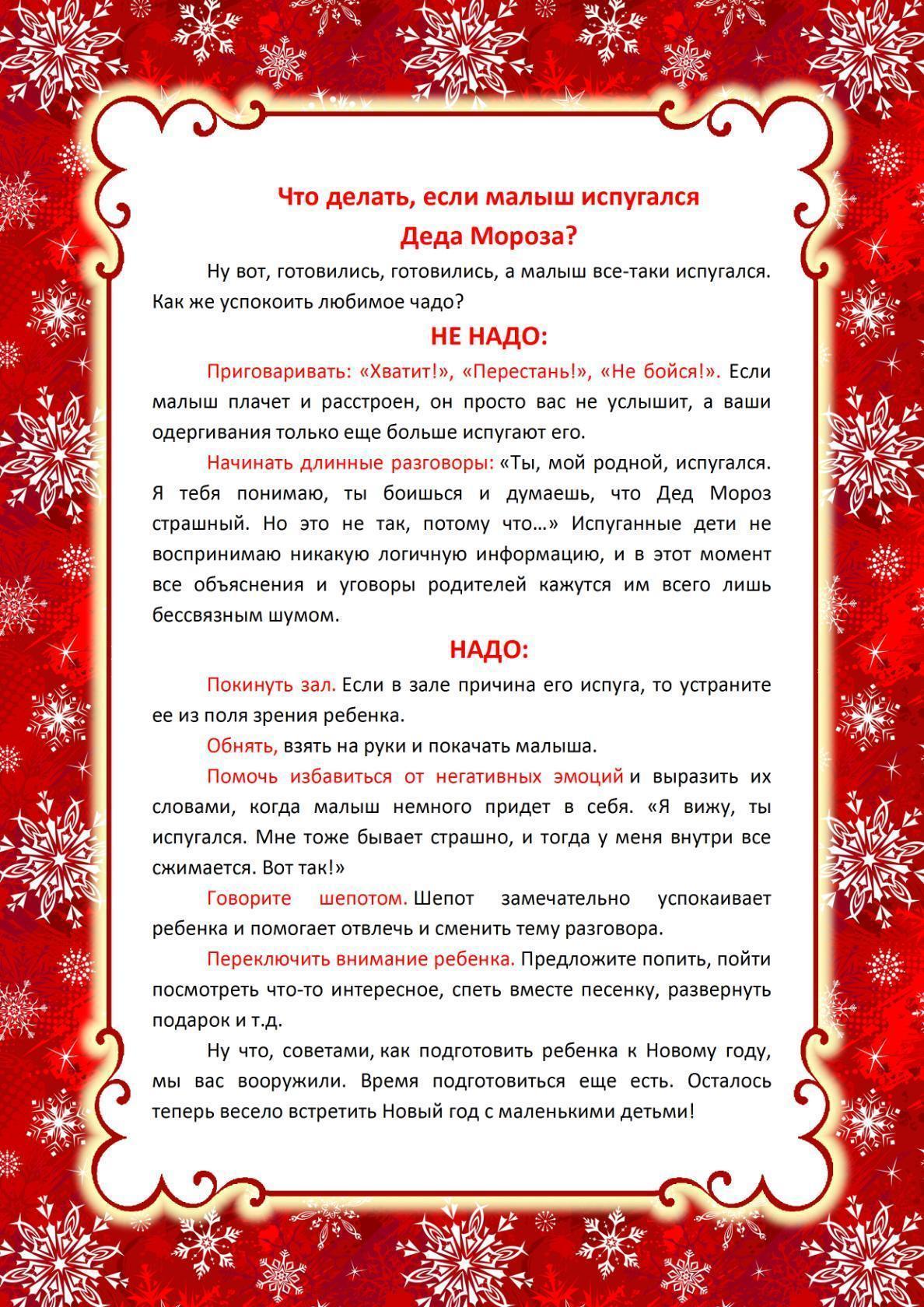                                                                                                                 Музыкальный  руководитель